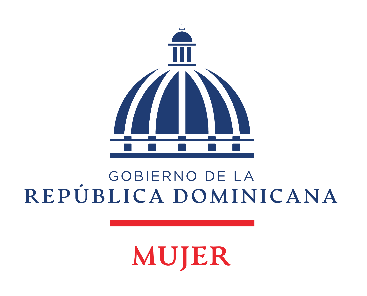 					          ______________________________                                                                              Marianela Montán                                                                     Directora de Recursos Humanos                                            PERSONAL EN PROCESO DE PENSION SEPTIEMBRE 2021                                            PERSONAL EN PROCESO DE PENSION SEPTIEMBRE 2021                                            PERSONAL EN PROCESO DE PENSION SEPTIEMBRE 2021                                            PERSONAL EN PROCESO DE PENSION SEPTIEMBRE 2021                                            PERSONAL EN PROCESO DE PENSION SEPTIEMBRE 2021                                            PERSONAL EN PROCESO DE PENSION SEPTIEMBRE 2021                                            PERSONAL EN PROCESO DE PENSION SEPTIEMBRE 2021No.NombreFecha de IngresoCargoDepartamentoSueldoÚltima fecha de trabajoFondo de PensiónSexo1Mildred Altagracia Columna01/10/2004Encargada Regional  Casa de Acogida  25,515.00 10 marzo, 2011HACIENDAFemenino2Nely Rodríguez01/10/2012Secretaria  Coordinación Intersectorial  25,000.200 19 agosto, 2020     AFP RESERVASFemenino3Enilsa Rodríguez Minier01/11/2004Asesora Asesores  65,000.00 18 noviembre, 2020     AFP RESERVASFemenino4Marta Laura Reyes Prensa01/07/2017Secretaria                 OMM Boca Chica  20,900.00 20 julio, 2020     AFP SIEMBRASFemenino5Nancy Margarita Alonzo Conil03/09/2004Abogada                     OPM La Vega  38,000.00 09 julio, 2020     AFP RESERVASFemenino6Genoveva Hernández Restituyo03/09/2004Encargada                 OPM Jima  40,000.00 19 abril, 2021     AFP RESERVASFemenino